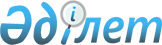 О внесении изменений в решение маслихата от 28 декабря 2020 года № 58/8-VI "О бюджете Карауылского сельского округа на 2021-2023 годы"Решение маслихата Абайского района Восточно-Казахстанской области от 2 декабря 2021 года № 15/2-VII
      Абайский районный маслихат РЕШИЛ:
      1. Внести в решение маслихата "О бюджете Карауылского сельского округа на 2021-2023 годы" от 28 декабря 2020 года № 58/8-VI (зарегистрировано в Реестре государственной регистрации нормативных правовых актов за № 8064) следующие изменения:
      пункт 1 изложить в новой редакции:
      "1. Утвердить бюджет Карауылского сельского округа на 2021-2023 годы согласно приложениям 1, 2 и 3, в том числе на 2021 год в следующих объемах:
      1) доходы - 204 624,3 тысяч тенге, в том числе:
      налоговые поступления - 18 770,0 тысяч тенге;
      неналоговые поступления - 125,0 тысяч тенге;
      поступления от продажи основного капитала - 0 тенге;
      поступления трансфертов - 185 729,3 тысяч тенге;
      2) затраты - 207 613,1 тысяч тенге,
      3) чистое бюджетное кредитование - 0 тенге, в том числе:
      бюджетные кредиты - 0 тенге;
      погашение бюджетных кредитов - 0 тенге;
      4) сальдо по операциям с финансовыми активами - 0 тенге;
      приобретение финансовых активов - 0 тенге;
      поступления от продажи финансовых активов государства - 0 тенге;
      5) дефицит (профицит) бюджета - – 2 988,8 тысяч тенге;
      6) финансирование дефицита (использование профицита) бюджета - 2 988,8 тысяч тенге;
      поступление займов - 0 тенге;
      погашение займов - 0 тенге;
      используемые остатки бюджетных средств - 2 988,8 тысяч тенге.";
      приложение 1 к указанному решению изложить в редакции согласно приложению к настоящему решению.
      2. Настоящее решение вводится в действие с 1 января 2021 года. Бюджет Карауылского сельского округа на 2021 год
					© 2012. РГП на ПХВ «Институт законодательства и правовой информации Республики Казахстан» Министерства юстиции Республики Казахстан
				
      Секретарь маслихата 

Е. Лдибаев
Приложение к решению 
Абайского районного маслихата
от 2 декабря 2021 года № 15/2-VIІПриложение 1 к решению 
Абайского районного маслихата 
от 28 декабря 2020 года № 58/8-VI
Категория
Категория
Категория
Категория
Категория
Категория
Сумма (тысяч тенге)
Класс
Класс
Класс
Класс
Класс
Сумма (тысяч тенге)
Подкласс
Подкласс
Подкласс
Подкласс
Сумма (тысяч тенге)
Специфика
Специфика
Сумма (тысяч тенге)
Наименование
Сумма (тысяч тенге)
I. ДОХОДЫ
204 624,3
1
Налоговые поступления
18 770,0
01
Подоходный налог
8 713,0
2
2
Индивидуальный подоходный налог
8 713,0
02
Индивидуальный подоходный налог с доходов, не облагаемых у источника выплаты
8 713,0
04
Налоги на собственность
10 057,0
1
1
Налоги на имущество
200,0
02
Hалог на имущество физических лиц
200,0
3
3
Земельный налог
387,0
02
Земельный налог
387,0
4
4
Налог на транспортные средства
9 470,0
01
Hалог на транспортные средства с юридических лиц
1 300,0
02
Hалог на транспортные средства с физических лиц
8 170,0
2
Неналоговые поступления
125,0
01
Доходы от государственной собственности
125,0
5
5
Доходы от аренды имущества, находящегося в государственной собственности
125,0
10
Доходы от аренды имущества коммунальной собственности города районного значения, села, поселка, сельского округа
125,0
3
Поступления от продажи основного капитала
0
01
Продажа государственного имущества, закрепленного за государственными учреждениями
0
1
1
Продажа государственного имущества, закрепленного за государственными учреждениями
0
02
Поступления от продажи имущества, закрепленного за государственными учреждениями, финансируемыми из местного бюджета
0 
4
Поступления трансфертов
185 729,3
02
Трансферты из вышестоящих органов государственного управления
185 729,3
3
3
Трансферты из районного (города областного значения) бюджета
185 729,3
01
Целевые текущие трансферты
138 349,3
03
Субвенции из районного (города областного значения) бюджета
14 698,0
05
Субвенции из республиканского бюджета на государственные услуги общего характера
32 682,0
Функциональная группа
Функциональная группа
Функциональная группа
Функциональная группа
Функциональная группа
Функциональная группа
Сумма (тысяч тенге)
Функциональная подгруппа
Функциональная подгруппа
Функциональная подгруппа
Функциональная подгруппа
Функциональная подгруппа
Сумма (тысяч тенге)
Администратор бюджетных программ
Администратор бюджетных программ
Администратор бюджетных программ
Администратор бюджетных программ
Сумма (тысяч тенге)
Программа
Программа
Программа
Сумма (тысяч тенге)
Наименование
Сумма (тысяч тенге)
II.ЗАТРАТЫ
207 613,1
01
Государственные услуги общего характера
67 567,6
1
Представительные, исполнительные и другие органы, выполняющие общие функции государственного управления
67 567,6
124
Аппарат акима города районного значения, села, поселка, сельского округа
67 567,6
001
Услуги по обеспечению деятельности акима города районного значения, села, поселка, сельского округа
66 446,4
022
Капитальные расходы государственного органа
1 121,2
07
Жилищно-коммунальное хозяйство
135 343,7
1
Жилищное хозяйство
12 746,3
124
Аппарат акима города районного значения, села, поселка, сельского округа
12 746,3
007
Организация сохранения государственного жилищного фонда города районного значения, села, поселка, сельского округа
12 746,3
3
Благоустройство населенных пунктов
122 597,4
124
Аппарат акима города районного значения, села, поселка, сельского округа
122 597,4
008
Освещение улиц в населенных пунктах
17 080,0
011
Благоустройство и озеленение населенных пунктов
105 517,4
13
Прочие
4 685,0
9
Прочие
4 685,0
124
Аппарат акима города районного значения, села, поселка, сельского округа
4 685,0
040
Реализация мероприятий для решения вопросов обустройства населенных пунктов в реализацию мер по содействию экономическому развитию регионов в рамках Программы развития регионов до 2025 года
4 685,0
15
Трансферты
16,8
1
Трансферты
16,8
124
Аппарат акима города районного значения, села, поселка, сельского округа
16,8
048
Возврат неиспользованных (недоиспользованных) целевых трансфертов
16,8
III.ЧИСТОЕ БЮДЖЕТНОЕ КРЕДИТОВАНИЕ
0
Бюджетные кредиты
0
Погашение бюджетных кредитов
0
IV. CАЛЬДО ПО ОПЕРАЦИЯМ С ФИНАНСОВЫМИ АКТИВАМИ
0
Приобретение финансовых активов
0
Поступления от продажи финансовых активов государства
0
V.ДЕФИЦИТ (ПРОФИЦИТ) БЮДЖЕТА
-2 988,8
VI.ФИНАНСИРОВАНИЕ ДЕФИЦИТА (ИСПОЛЬЗОВАНИЕ ПРОФИЦИТА) БЮДЖЕТА
2 988,8
Поступление займов
0
7
Поступления займов
0
01
Внутренние государственные займы
0
2
Договоры займа
0
Погашение займов
0
 8
Используемые остатки бюджетных средств
2 988,8
01
Остатки бюджетных средств
2 988,8
1
Свободные остатки бюджетных средств
2 988,8